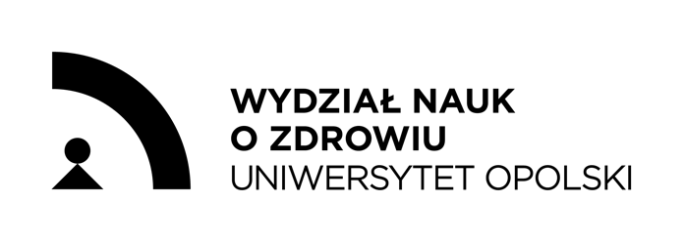 KARTA TEMATYCZNA PRACY LICENCJACKIEJ NA WYDZIALE NAUK O ZDROWIU UNIWERSYTETU OPOLSKIEGOImię i nazwisko studenta: 	Nr albumu:	Kierunek studiów:	Typ pracy licencjackiej: Tytuł pracy licencjackiej w języku polskim:Tytuł pracy licencjackiej w języku angielskim:Cel pracy:Sposób realizacji pracy (materiał badawczy i metody badawcze):Miejsce realizacji badań:DANE DOTYCZĄCE PROMOTORA PRACY LICENCJACKIEJ:Stopień/tytuł naukowy/zawodowy: 	 Imię i nazwisko: 	Jednostka organizacyjna, w której zatrudniony jest Promotor pracy: 		____________________              ___________________		      ___________________